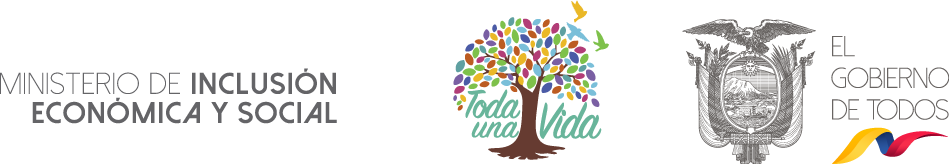 FICHA DE REGISTROFecha:No. Código:Nombre niño, niña o adolescente: Nombre niño, niña o adolescente: Edad:                                                                                                        Género :Edad:                                                                                                        Género :Lugar donde se encuentra el niño, niña o adolescente:Lugar donde se encuentra el niño, niña o adolescente:Quién informa el caso:Padres _____       Vecinos_____    Amigos_____     Familia_____     C. Salud_____     C. Educativo_____          Juzgados______      Fiscalía______       DINAPEN______       JCPD______      ONG______                            Otros_________________________   Observación:Quién informa el caso:Padres _____       Vecinos_____    Amigos_____     Familia_____     C. Salud_____     C. Educativo_____          Juzgados______      Fiscalía______       DINAPEN______       JCPD______      ONG______                            Otros_________________________   Observación:Posibles causas:Abandono___    Orfandad___     Maltrato___      Abuso sexual___      Explotación sexual___    Trata de personas___        Refugiados o en solicitud de Protección Internacional___      Trabajo Infantil______ Otros_____________________Posibles causas:Abandono___    Orfandad___     Maltrato___      Abuso sexual___      Explotación sexual___    Trata de personas___        Refugiados o en solicitud de Protección Internacional___      Trabajo Infantil______ Otros_____________________DATOS DEL REFERENTE FAMILIAR: Nombres y apellidos:                                                                               Parentesco:Dirección completa:Teléfonos:Observación:DATOS DEL REFERENTE FAMILIAR: Nombres y apellidos:                                                                               Parentesco:Dirección completa:Teléfonos:Observación:VALORACIÓN DE RIESGO:VALORACIÓN DE RIESGO:ACCIONES REALIZADAS: ACCIONES REALIZADAS: DECISIÓN DEL CASO:Apoyo Familiar____            Custodia Familiar____                                                             Acogimiento Familiar____ Acogimiento institucional____ Fecha de emisión de la medida:             Organización que ejecutará de la medida:Firma del Coordinador/a y de otros técnicos que hayan colaborado en el caso:DECISIÓN DEL CASO:Apoyo Familiar____            Custodia Familiar____                                                             Acogimiento Familiar____ Acogimiento institucional____ Fecha de emisión de la medida:             Organización que ejecutará de la medida:Firma del Coordinador/a y de otros técnicos que hayan colaborado en el caso:Adj. Documentos Adj. Documentos GUÍA PARA LLENAR ESTA FICHAImportante: El presente instructivo tiene como finalidad apoyar a los profesionales que trabajen en el sistema de protección, a llenar la presente ficha de manera precisa, técnica y que contenga información significativa, tanto para las familias como para los equipos, por lo que es importante leerlo previo a su ejecución. Recordar que la información es confidencial y debe ser llenada y compartida con los miembros de la familia. La FICHA DE REGISTRO es de manejo del equipo técnico que tiene como finalidad poder obtener una información inicial sobre la situación del niño, niña o adolescente y de su familia y que permitirá su ingreso al sistema de protección.   Esta ficha se usa ambos casos: el pre-registro (Investigación y análisis previo) y el registro (ingreso). Todas las fichas deben ser llenadas en digital e impresas, con firmas de responsabilidad, previo a la entrega a la autoridad correspondiente (de ser el caso). A considerar en el momento de realizar el llenado de esta ficha:Llenar información veraz y objetiva, que corresponda a la realidad, evitando interpretar.Cuando se llene a mano, procurar que la letra sea en imprenta y legible y luego proceder a transcribir la información para el archivo digital. Evitar en lo posible patologizar toda la información recibida.Ubicar claramente los datos requeridos, ya que de estos depende un buen proceso de investigación y acompañamiento. Procurar ser cordial y respetuoso con la familia, procurando escuchar atentamente y brindar la contención necesaria.La dirección y los números de teléfono son indispensables en esta ficha. En la siguiente ficha es importante anotar con claridad la siguiente información:Anotar claramente la fecha de (pre) registro, para luego pasar al registro.  Anotar el código que será asignado por la entidad de atención.Anotar los nombres y apellidos completos del niño, niña o adolescente, seguido del género al que pertenece.Anotar el sitio donde el niño, niña o adolescente se encuentra en el momento de la entrevista. Marcar con una X la persona o entidad que reporta el caso, de no existir en el listado marcar en OTROS y anotar en observaciones quien reportó la situación. Marcar con X la posible causa de ingreso, de no existir en el listado marcar en OTROS y anotar la causa.Anotar los datos del referente familiar que acompañará al niño, niña o adolescente en el proceso, poniendo claramente nombres y apellidos, parentesco, dirección exacta, teléfonos y observaciones, de ser el caso. Anotar la VALORACIÓN DE RIESGO, en donde se resumirá la información más significativa obtenida en la investigación y justificación del nivel de gravedad y riesgo asignado (valoración del técnico).Anotar las acciones realizadas en la investigaciòn previa con fechas, tales como: Entrevistas, contactos telefónicos, consultas a miembros del equipo, etc.)Marcar con una X la medida de protección tomada por las autoridades. Anotar la fecha en la que se emite la medida y el nombre de la organización que ejecutará la medida.Al final deben firmar el Coordinador y los otros técnicos que hayan colaborado en el caso.